О  назначении   публичных  слушаний  по  проекту «Правила землепользования и застройки с. Енгалышево, с. Балагушево, д. Борискино, д. Лентовка, д. Сабурово, д. Семеновка сельского поселения Енгалышевский  сельсовет муниципального района Чишминский район Республики Башкортостан в новой редакции»     В соответствии с пунктом 3 части 3 статьи 28 Федерального закона «Об общих принципах организации местного самоуправления в Российской Федерации», руководствуясь статьями Градостроительного кодекса Российской Федерации, Уставом сельского поселения Енгалышевский  сельсовет  муниципального района Чишминский  район Республики Башкортостан, решением Совета  сельского  поселения Енгалышевский сельсовет  от 05.04.2018 года № 14 «О порядке организации и проведения публичных слушаний в сельском поселении Енгалышевский сельсовет муниципального  района  Чишминский район  Республики Башкортостан», Совет сельского поселения Енгалышевский сельсовет муниципального района Чишминский район Республики Башкортостан   р е ш и л :           1. Назначить проведение публичных слушаний по проекту «Правила землепользования и застройки с. Енгалышево, с. Балагушево, д. Борискино, д. Лентовка, д. Сабурово, д. Семеновка сельского поселения Енгалышевский  сельсовет муниципального района Чишминский район Республики Башкортостан в новой редакции» на 10 часов 20 августа 2018 года в здании Администрации сельского поселения Енгалышевский сельсовет по адресу: Республика Башкортостан, Чишминский район, с.Енгалышево, ул.Манаева, 13.       2. Назначить комиссию по организации и проведению публичных слушаний по проекту «Правила землепользования и застройки с. Енгалышево, с. Балагушево, д. Борискино, д. Лентовка, д. Сабурово, д. Семеновка сельского поселения Енгалышевский  сельсовет муниципального района Чишминский район Республики Башкортостан в новой редакции»  в составе согласно приложению к настоящему решению. 3. Обнародовать проект «Правила землепользования и застройки с. Енгалышево, с. Балагушево, д. Борискино, д. Лентовка, д. Сабурово, д. Семеновка сельского поселения Енгалышевский  сельсовет муниципального района Чишминский район Республики Башкортостанв новой редакции» путем выставления в здании Администрации сельского поселения Енгалышевский сельсовет по адресу: Чишминский район, с.Енгалышево,  ул. Манаева, д.13 и размещения на официальном сайте Администрации сельского поселения Енгалышевский сельсовет муниципального района Чишминский район Республики Башкортостан в сети Интернет.4. Установить, что письменные предложения жителей сельского поселения Енгалышевский сельсовет и заинтересованных лиц по вопросу, указанному в пункте 1 настоящего решения, принимаются в Администрации сельского  поселения Енгалышевский  сельсовет  муниципального  района Чишминский  район Республики Башкортостан  по адресу: Республика Башкортостан, Чишминский  район,  с. Енгалышево,  ул. Манаева, д.13,   ежедневно с 9.00 – 12.00 и с 14.00 – 17.00 часов (кроме выходных и праздничных дней) в течение 40 дней со дня опубликования информационного сообщения о назначении публичных слушаний.5. Заключение о результатах публичных слушаний по проекту Правил землепользования и застройки с. Енгалышево, с. Балагушево, д. Борискино, д. Лентовка, д. Сабурово, д. Семеновка сельского поселения Енгалышевский  сельсовет муниципального района Чишминский район Республики Башкортостан направить на опубликование в порядке, установленном для официального опубликования муниципальных правовых актов, в течение 5 дней со дня проведения публичных слушаний.      6. Обнародовать  настоящее решение в здании Администрации сельского поселения Енгалышевский  сельсовет муниципального района  Чишминский  район   Республики Башкортостан  по  адресу: с. Енгалышево, ул.Манаева, 13, также разместить на официальном сайте Администрации сельского   поселения Енгалышевский  сельсовет муниципального района Чишминский район в сети Интернет.         8. Настоящее решение вступает  в силу со дня официального опубликования информационного сообщения о проведении публичных слушаний по проекту Правил землепользования и застройки с. Енгалышево, с. Балагушево, д. Борискино, д. Лентовка, д. Сабурово, д. Семеновка сельского поселения Енгалышевский  сельсовет муниципального района Чишминский район Республики Башкортостан.Глава сельского поселения  Енгалышевский   сельсоветмуниципального района Чишминский район   Республики Башкортостан                                                             В. В. ЕрмолаевПриложение к решению Совета сельского  поселения Енгалышевский сельсовет муниципального  района   Чишминский район Республики   Башкортостан от «18» июня 2018 года  № 29СОСТАВ КОМИССИИПО ОРГАНИЗАЦИИ И ПРОВЕДЕНИЮ ПУБЛИЧНЫХ СЛУШАНИЙпо проекту Правил землепользования и застройки  с. Енгалышево, с. Балагушево, д. Борискино, д. Лентовка, д. Сабурово, д. Семеновка сельского поселения Енгалышевский  сельсовет муниципального района Чишминский район Республики БашкортостанБаш[ортостан Республика]ыШишм^ районыМУНИЦИПАЛЬ айонынын Енгалыш ауыл советы ауыл биЛ^м^е советы 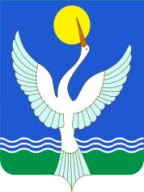 СОВЕТСЕЛЬСКОГО ПОСЕЛЕНИЯЕнгалышевский сельсоветМУНИЦИПАЛЬНОГО РАЙОНАЧишминскИЙ районРеспублики Башкортостан[АРАР«18»  июнь 2018 й.          № 29РЕШЕНИЕ    «18»  июня  2018 г.Потапова И.Н.       -депутат  Совета  сельского  поселения                                       Енгалышевский сельсовет, председатель комиссии;Яковлева Р.С.Члены  комиссии:        -депутат Совета    сельского   поселения          Енгалышевский  сельсовет,  секретарь комиссииЗайнуллин И.Р.        - главный архитектор Администрации                                                 муниципального района Чишминский  район         (по согласованию); Никитин Г.А.  Рузанов В.П.                          - депутат Совета    сельского   поселения           Енгалышевский  сельсовет;         -депутат Совета    сельского   поселения            Енгалышевский  сельсовет;  